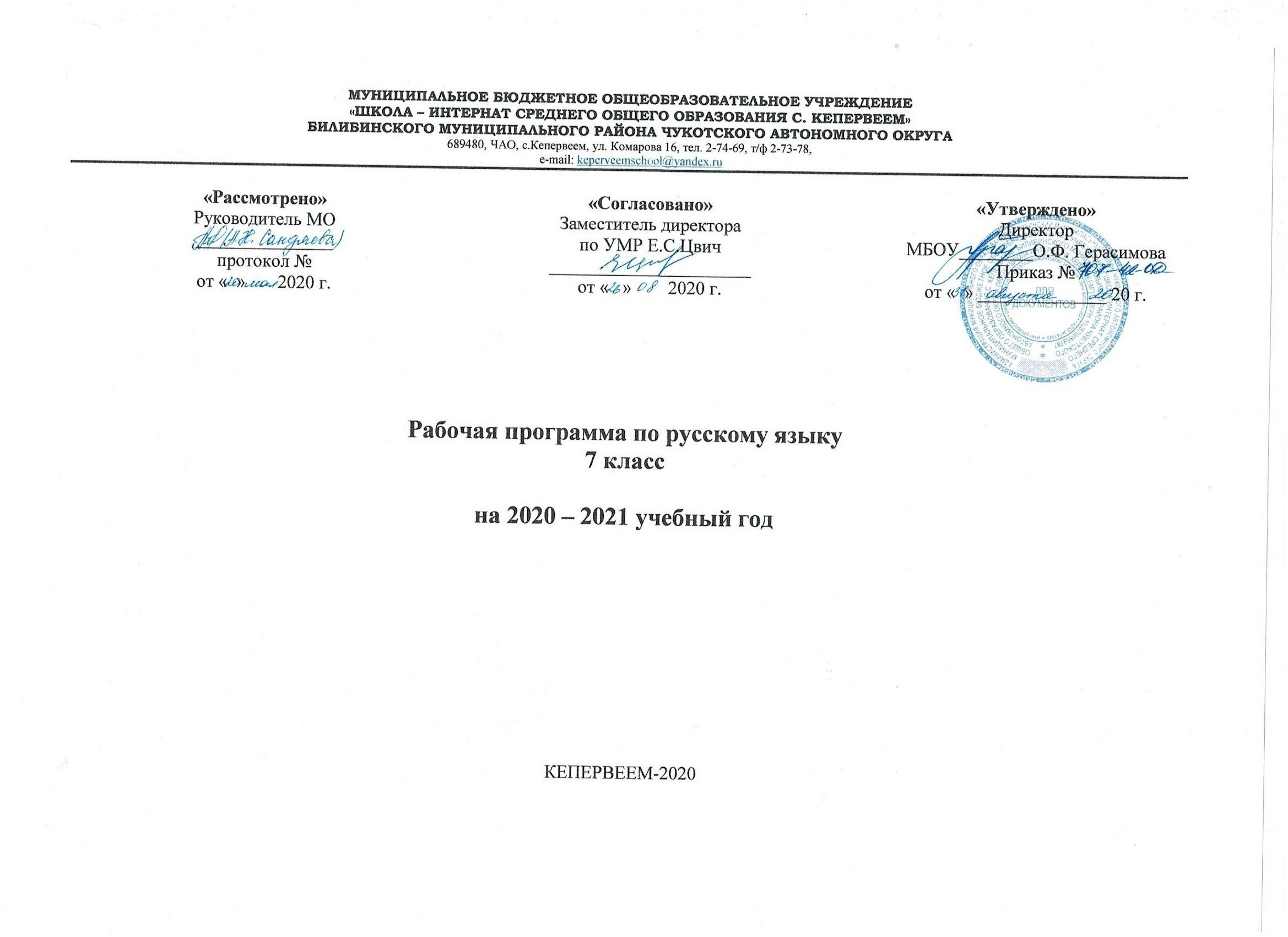 I.Пояснительная запискаДанная рабочая программа составлена на основе Федерального  государственного образовательного стандарта основного общего образования (базовый уровень) и Программы по русскому языку для 5-9 классов (авторы Л.М. Рыбченкова, О.М. Александрова, О.В. Загоровская, А.В. Глазков, А.Г. Лисицин). Учебник «Русский язык. 7 класс», издательство «Просвещение», 2014. Программа составлена для учащихся 7 класса и рассчитана на 153 часа (4,5 часа в неделю) + 17 часов отводится на модуль «Решение учебно-практических задач». Всего – 170 часов. Учебник соответствует требованиям общеобразовательного стандарта второго поколения по русскому языку для школ с русским (родным) языком обучения. Программа по русскому языку для 7 класса  реализует основные идеи ФГОС основного общего образования нового поколения. Её характеризует направленность на достижение результатов освоения курса русского языка не только на предметном, но и на личностном и метапредметном уровнях, системно-деятельностный подход, актуализация воспитательной функции учебного предмета «Русский язык».Программа обеспечивает преемственность обучения с подготовкой учащихся в 5 и 6 классах и разработана на основе Примерной программы основного общего образования по русскому языку, созданной с учётом:программы духовно-нравственного развития и воспитания личности гражданина России;фундаментального ядра содержания общего образования по русскому языку;требований к результатам освоения основной образовательной программы основного общего образования;программы развития УУД.Содержание данной программы направлено на реализацию следующих целей изучения русского (родного) языка в основной общеобразовательной школе:воспитание духовно богатой, нравственно ориентированной личности с развитым чувством самосознания и общероссийского гражданского сознания; человека, любящего свою родину, свой народ, знающего родной язык и культуру своего народа и уважающего традиции и культуры других народов;воспитание уважения к родному языку, сознательного отношения к нему как к явлению культуры; осмысление родного языка как основного средства общения, средства получения знаний в разных сферах человеческой деятельности, средства освоения морально-этических норм, принятых в обществе; осознание эстетической ценности родного языка, его роли в жизни общества и государства, в современном мире;овладение русским языком как средством общения в повседневной жизни и учебной деятельности; развитие готовности и способности к речевому взаимодействию и взаимопониманию, сотрудничеству, позитивному диалогу, содержательным компромиссам; потребности в речевом самосовершенствовании;развитие навыков самостоятельной учебной деятельности, самообразования, важнейшими общеучебными умениями и УУД (формулировка цели, планирование деятельности, осуществление речевого самоконтроля и самокоррекции, поиск, анализ и преобразование информации из разных источников, информационная переработка текста и др.);освоение знаний об устройстве языковой системы и её закономерностях, стилистических ресурсах и основных нормах русского литературного языка; развитие навыка опознавать анализировать, сопоставлять, классифицировать и оценивать языковые факты; овладение на этой основе культурой устной и письменной речи, видами речевой деятельности, правилами использования языка в разных ситуациях общения, нормами речевого этикета; активное обогащение словарного запаса, совершенствование умений применять приобретённые знания и навыки в процессе речевого общения в учебной и повседневной деятельности.II.Общая характеристика предметаЗначение русского языка как учебного предмета в достижении стратегических целей школьного образования и планируемых результатов обучения и воспитания обусловлено сущностью человеческого языка как полифункционального явления, что вводит язык в предметную область разных наук и предполагает метапредметную роль учебного предмета «Русский язык» в системе общего образования. Выполняя свои базовые функции (когнитивную и коммуникативную) язык является важнейшим средством общения и выражения мысли. Язык объединяет людей, регулирует их межличностное и социальное взаимодействие, координирует их практическую деятельность, участвует в формировании систем и национальных образов мира, обеспечивает хранение и передачу информации, традиций культуры и истории народа, формирует сознание и самосознание человека.Основные особенности программы: актуализация метапредметной функции курса русского языка;интеграция процессов изучения системы языка и развития коммуникативной компетенции учащихся, их мыслительных, интеллектуальных, творческих способностей, совершенствования познавательной деятельности; усиление аксиологической направленности курса на основе расширения его культурно-исторической составляющей.В соответствии с Федеральным государственным стандартом второго поколения и Примерной программой по русскому языку для основной школы  в данной рабочей программе реализована дидактическая модель образования, основанная на компетентностной образовательной модели: направленность на взаимосвязанное формирование коммуникативной, языковой и лингвистической, культуроведческой компетенций. Реализуемый в программе компетентностный подход согласуется с заявленным в ФГОС системно-деятельностным подходом, имеющим общедидактический характер.Таким образом особенностью  программы является ее направленность на социальное, личностное, познавательное и коммуникативное развитие личности ученика на основе формирования универсальных учебных действий:- личностные универсальные учебные действия обеспечивают самоопределение человека, выбор ценностных, нравственно-этических ориентиров, мотивация  к учению, в частности к изучению русского языка;- регулятивные учебные действия обеспечивают организацию учебной деятельности (постановка и формулирование цели деятельности, учебной задачи, планирование последовательности действий и их коррекция в случае необходимости, осуществление самооценки);- познавательные учебные действия включают общеучебные действия (формулирование проблемы, выдвижение аргументов, подтверждающих или опровергающих тезис, поиск и извлечение необходимой информации из различных источников, осознанное и произвольное продуцирование высказывания в устной и письменной форме, смысловое чтение как осмысление цели чтения и выбор в зависимости от этого виды чтения, извлечение необходимой информации из прослушанных или прочитанных текстов  разной жанровой и стилевой принадлежности, универсальные логические действия (анализ, синтез, сравнение, обобщение, классификация);- коммуникативные учебные действия обеспечивают социальную компетентность и учет позиции других людей.В программе для 7 класса, ориентированной на предметную линию учебников Рыбченковой Л.М., Александровой О.М., Загоровской О.В. и др. реализуется когнитивно-коммуникативный подход, основой которого является направленность обучения на интеграцию процесса изучения системы языка и процессов  развития ученика, его мышления, восприятия, воображения и процессов овладения средствами и способами обращения  с информацией, совершенствования познавательной деятельности.Когнитивное развитие ребенка в настоящее время рассматривается  в связи с процессами овладения средствами и способами переработки информации, со становлением самой когнитивной системы со всеми  ее составляющими: восприятием, воображением, умением рассуждать, выдвигать тезисы и т.д. Исходя из этого в программе актуализирован аспект, связанный с различными видами трансформации текста и его интерпретации в зависимости от заданных условий речевого общения.В социокультурных условиях начала XXI века формирование коммуникативной компетенции  позиционируется как одна из стратегических целей школьного курса русского языка. Коммуникативная компетенция принадлежит к числу базовых универсальных учебных действий, поскольку имеет важное значение в процессах социальной адаптации ребенка.   Содержание коммуникативной составляющей программы направлено на овладение умениями аудирования, чтения, говорения и письма как видами речевой деятельности, как средством получения информации, как средством коммуникативно целесообразного, эффективного взаимодействия с окружающими людьми в ситуациях формального и неформального межличностного и межкультурного общения.Отличительной особенностью программы, соответствующей  предметной линии учебников Л.М. Рыбченковой, является  ее направленность на сбалансированное совершенствование всех видов речевой деятельности.Реализация когнитивно-коммуникативного подхода предопределила выдвижение текста в качестве центральной единицы обучения русскому языку и одновременно результата изучения данного предмета. Ориентация процесса обучения на текст как основную единицу обучения позволяет представить изучаемый языковой материал в его коммуникативном пространстве. Таким образом,  программа ориентирована на постижение учащимися не только формальных, но и смысловых, а также функциональных особенностей языковых единиц. В 7 классе предусматривается практическое овладение нормативной речью в связи с изучаемым материалом.III.Место учебного предмета «Русский язык»	Программа изучения курса русского языка в соответствии с Федеральным государственным стандартом основного общего образования в 7 классе  рассчитана на  136 часов (4 часа в неделю). Школьный компонент – 34 часа IV.Результаты (личностные, метапредметные и предметные) освоения учебного  предмета «Русский язык»Личностными результатами освоения программы по русскому языку в 7 классе являются: - понимание русского языка как одной из национально-культурных ценностей русского  народа;- понимание определяющей роли родного языка в развитии интеллектуальных, творческих способностей и моральных качеств личности, его значения в процессе получения школьного образования;- осознание эстетической ценности русского языка;- уважительное отношение  к родному языку;- потребность сохранить чистоту русского языка как явления национальной культуры;- стремление к речевому самосовершествованию;- формирование достаточного объема словарного запаса и усвоенных грамматических средств для выражения мыслей и чувств в процессе речевого общения;- формирование способности самооценки на основе наблюдения за собственной речью.Метапредметными результатами освоения программы по русскому языку в 7 классе являются:- овладение всеми видами речевой деятельности (адекватное понимание информации  устного и письменного сообщения; овладение разными видами чтения; формирование способности извлекать информацию из различных источников; овладение приемами отбора и систематизации материала на определенную тему; формирование умения вести самостоятельный поиск информации);- применение приобретенных знаний, умений и навыков в повседневной жизни;- способность использовать родной язык и как средство получения знаний по другим предметам;- коммуникативно-целесообразное взаимодействие с окружающими людьми в процессе речевого общения;- знакомство с национально-культурными нормами  речевого этикета.Предметными результатами освоения программы по русскому языку в 7 классе являются:- представление о русском языке как языке русского народа;- понимание определяющей роли языка в развитии интеллектуальных и творческих способностей личности, при получении образования;- овладение всеми видами речевой деятельности:V.Основное содержание учебного предметаСодержание программы выделяет три основных линии: формирование коммуникативной компетенции, формирование языковой и лингвистической компетенций, формирование культуроведческой компетенции. Содержание, обеспечивающее формирование коммуникативной компетенции включает в себя следующие разделы: «Речь и речевое общение», «Речевая деятельность», «Текст», «Функциональные разновидности языка».Содержание, обеспечивающее формирование языковой и лингвистической (языковедческой) компетенции включает в себя следующие разделы: «Общие сведения о языке», «Фонетика и орфоэпия», «Графика», «Морфемика и словообразование», «Лексикология и фразеология», «Морфология», «Синтаксис», «Правописание: орфография и пунктуация».Содержание, обеспечивающее формирование культуроведческой компетенции включает в себя раздел: «Язык и культура».Содержание курса «Русский язык» в 7 классе рассматривает в основном раздел «Морфология», включающий в себя понятия системы частей речи в русском языке, образование и правописание причастий, деепричастий, наречий, предлогов, союзов, частиц. Рассматриваются понятия речавого общения и речевого этикета, функциональных разновидностей языка, текста и его основной и дополнительной информации.Содержание, обеспечивающее формирование коммуникативной компетенции	Речь и речевое общениеРечь и речевое общение.  Речевая  ситуация. Речь устная и письменная. Речь диалогическая и монологическая.Осознание основных особенностей устной и письменной речи; анализ образцов устной и письменной речи. Понимание коммуникативных целей и мотивов говорящего в разных ситуациях общения. Овладение нормами речевого поведения в ситуациях формального и неформального межличностного общения.Речевая деятельностьВиды речевой деятельности: чтение, аудирование (слушание), говорение, письмо.Овладение основными видами речевой деятельности. Адекватное понимание основной информации текста, воспринимаемого зрительно и на слух. Передача содержания прочитанного или прослушанного текста в сжатом или развернутом виде в соответствии с ситуацией общения. Овладение практическими умениями поискового, ознакомительного, изучающего чтения. Овладение различными видами аудирования. Изложение содержания прослушанного или прочитанного текста. Создание устных и письменных высказываний разной коммуникативной направленности с учетом целей и ситуации общения. Отбор и систематизация материла на определенную тему.Текст1.  Понятие текста, основные признаки текста. Тема, основная мысль текста. Микротема текста. Абзац как средство композиционно-стилистического членения текста. План текста как вид  переработки текста.2.   Анализ текста с точки зрения его темы, основной мысли, структуры. Деление текста на смысловые части. Составление плана текста. Анализ языковых особенностей текста. Создание текстов различного типа. Соблюдение норм.Содержание, обеспечивающее формирование языковой и лингвистической компетенцииОбщие сведения о языкеЯзык. Языкознание. Представление о языке как знаковой системе, о лингвистике как науке.Осознание  роли языка в жизни человека, важности умения общаться..	Фонетика и орфоэпияФонетика как раздел лингвистики.Звук как единица языка. Система гласных звуков. Система   согласных звуков. Изменение звуков в речевом потоке. Элементы фонетической транскрипции. Слог. Ударение. Орфоэпия как раздел лингвистики. Основные правила нормативного произношения и ударения. Орфоэпический словарь.Совершенствование навыков различение ударных и безударных гласных, звонких и глухих, твердых и мягких согласных. Объяснение с помощью элементов транскрипции особенностей произношения и написания слов. Проведение фонетического разбора слова. Нормативное произношение слов. Оценка собственной и чужой речи с точки зрения орфоэпической правильности.Применение фонетико-орфоэпических знаний и умений в собственной речевой практике. Использование орфоэпического словаря для овладения произносительной культурой.           ГрафикаГрафика как раздел лингвистики. Соотношение звука и буквы. Обозначение на письме твердости и мягкости согласного.  Способы обозначения [  j ].Совершенствование навыков сопоставления звукового и буквенного состава слова. Использование знания алфавита при поиске информации в словарях, справочниках, энциклопедиях, СМС-сообщениях.Морфемика и словообразованиеМорфемика как раздел лингвистики. Морфема как минимальная значимая единица языка. Словообразующие и формообразующие морфемы. Окончание как формообразующая морфема. Приставка, корень, суффикс как словообразующие морфемы. Корень. Однокоренные слова. Чередование гласных и согласных в корнях слова.Возможность исторических изменений в структуре слова.Понятие об этимологии. Этимологический словарь.Словообразование как раздел лингвистики. Морфемный словарьОсмысление морфемы как значимой единицы языка. Осознание роли морфем в процессах формо- и словообразования. Применение знаний по морфемике в практике правописания. Использование морфемного словаря при решении разнообразных учебных задач.	Лексикология и фразеологияЛексикология как раздел лингвистики. Слово как единица языка. Лексическое значение слова.Однозначные и  многозначные слова; прямое и переносное значения слова. Переносное значение слов как основа тропов. Тематические группы слов. Толковые словари русского языка.Синонимы. Антонимы. Омонимы. Паронимы. Словари русского языка.Лексика русского языка с точки зрения сферы ее употребления. Общеупотребительные слова (нейтральная лексика). Стилевые пласты лексики. Разные виды лексических словарей русского языка и их роль в овладении словарным богатством родного языка.Дифференциация лексики по типам лексического значения с точки зрения  экспрессивной окраски  и стилевой принадлежности.Употребление лексических средств в соответствии со значением и ситуацией общения. Оценка своей и чужой речи с точки зрения точного, уместного и выразительного словоупотребления.Проведение лексического разбора слов.	МорфологияМорфология как раздел грамматики.Части речи как лексико-грамматические разряды слов. Система частей речи в русском языке. Самостоятельные  части речи. Общее грамматическое значение, морфологические и синтаксические  признаки имени существительного, имени прилагательного, имени  числительного, местоимения, глагола, наречия. Служебные  части речи. Общее грамматическое значение, морфологические и синтаксические  признаки предлогов и союзов.Распознавание частей речи по грамматическому значению, морфологическим признакам и синтаксической роли. Проведение морфологического разбора слов разных частей речи. Нормативное употребление форм слов различных частей речи.Применение  морфологических знаний и умений в практике правописания.	СинтаксисСинтаксис как раздел грамматики. Словосочетание и предложение как единицы синтаксиса.Словосочетание  как синтаксическая единица.Виды предложений по цели высказывания и эмоциональной окраске.  Грамматическая основа предложения, главные и второстепенные члены, способы их выражения. Предложения осложненной структуры. Однородные члены предложения. Обращения.Сложное предложение.Способы передачи чужой речи.Проведение синтаксического разбора словосочетаний и предложений. Анализ разнообразных синтаксических конструкций и правильное употребление их в речи. Оценка собственной и чужой речи с точки зрения правильности, уместности и выразительности употребления синтаксических конструкций.Применение синтаксических знаний  и умений в практике правописания.	Правописание: орфография и пунктуация.Орфография как система правил правописания. Понятие орфограммы.Правописание гласных и согласных в составе морфем. Правописание ъ и ь.Слитные, раздельные и дефисные написания.Употребление прописной и строчной буквы.Перенос слов.Орфографические словари и справочники.Пунктуация как система правил правописания.Знаки препинания и их функции. Знаки препинания в конце предложения. Знаки препинания в простом неосложненном предложении.  Знаки препинания в простом осложненном предложении (при однородных членах предложения, при обращении). Знаки препинания при прямой речи.Формирование  орфографической и пунктуационной зоркости. Соблюдение орфографических и пунктуационных норм в письменной речи. Опора на фонетический, морфемный и морфологический анализ при выборе правильного написания. Опора на грамматико-интонационный анализ при объяснении расстановки знаков препинания в предложении.Использование орфографических словарей и справочников по правописанию для решения орфографических и пунктуационных проблем.Содержание, обеспечивающее формирование культуроведческой компетенции	Язык и культураВзаимосвязь языка и культуры, истории народа. Русский речевой этикет.Уместное использование правил русского речевого этикета в учебной деятельности и повседневной жизни.Виды контроля:промежуточный: постановка учебной задачи и выводы, правильность выполнения упражнений и лингвистических задач, монологическая устная и письменная речь, полные ответы на вопросы, составление схем и рассказов по ним, моделирование языковых ситуаций, планирование, индивидуальные задания и сообщения, графическое объяснение условий выбора орфограмм и пунктограмм, морфологический, морфемный разборы слов, аудирование, планирование текста;итоговый: портфель достижения ученика, проектная деятельность, творческие задания, контрольные работы, изложения, диктанты, сочинения всех видов, языковой анализ текста, экзаменационная работа.VI. Модуль «Решение учебно-практических задач"VII. Календарно-тематическое планирование№ п/п              ТемаКоличество      часов№ п/п              ТемаКоличество      часов30Обособление причастного оборота142Образование причастий150-51Правописание Н и НН в причастиях255-56Правописание НЕ с причастиями269Обособление деепричастного оборота173-74Правописание НЕ с деепричастиями.299Слитное и раздельное написание не с наречиями на –о (-е)1104Одна и две буквы н в наречиях на –о (-е)1108Буквы о и а на конце наречий1110Дефис между частями слова в наречиях  1131-132Правописание предлогов2146-147Правописание союзов2Всего:Всего:17№№Темач.Тип урокаСодержание образованияОсновные виды деятельностиПланируемый результатВид контроляВид контроляПланФактПовторение изученного в 6 классе (12 часов)Повторение изученного в 6 классе (12 часов)Повторение изученного в 6 классе (12 часов)Повторение изученного в 6 классе (12 часов)Повторение изученного в 6 классе (12 часов)Повторение изученного в 6 классе (12 часов)Повторение изученного в 6 классе (12 часов)Повторение изученного в 6 классе (12 часов)Повторение изученного в 6 классе (12 часов)Повторение изученного в 6 классе (12 часов)Повторение изученного в 6 классе (12 часов)Повторение изученного в 6 классе (12 часов)11Повторение темы «Лексика, орфография. Культура речи»1Уроки повторения и закрепления  знанийСамостоятельная работа, работа в парах.Повторить изученный материал по теме «Лексика, орфография. Культура речи» в 6 классеВыполнение письменных упражнений и тестовых заданий.Выполнение письменных упражнений и тестовых заданий.2-32-3Повторение темы «Имя существительное»2Уроки повторения и закрепления  знанийСамостоятельная работа, работа в парах.Повторить изученный материал по теме «Имя существительное» в 6 классеВыполнение письменных упражнений и тестовых заданий.Выполнение письменных упражнений и тестовых заданий.44Повторение темы «Имя прилагательное»1Уроки повторения и закрепления  знанийСамостоятельная работа, работа в парах.Повторить изученный материал по теме «Имя прилагательное» в 6 классеВыполнение письменных упражнений и тестовых заданий.Выполнение письменных упражнений и тестовых заданий.55Повторение темы «Имя числительное»1Уроки повторения и закрепления  знанийСамостоятельная работа, работа в парах.Повторить изученный материал по теме «Имя числительное» в 6 классеВыполнение письменных упражнений и тестовых заданий.Выполнение письменных упражнений и тестовых заданий.6-76-7Повторение темы «Местоимение»2Уроки повторения и закрепления  знанийСамостоятельная работа, работа в парах.Повторить изученный материал по теме «Местоимение» в 6 классеВыполнение письменных упражнений и тестовых заданий.Выполнение письменных упражнений и тестовых заданий.8-98-9Повторение темы «Глагол»2Уроки повторения и закрепления  знанийСамостоятельная работа, работа в парах.Повторить изученный материал по теме «Глагол» в 6 классеВыполнение письменных упражнений и тестовых заданий.Выполнение письменных упражнений и тестовых заданий.1010Повторение темы «Синтаксис и пунктуация»1Уроки повторения и закрепления  знанийСамостоятельная работа, работа в парах.Повторить изученный материал по теме «Синтаксис и пунктуация» в 6 классеВыполнение письменных упражнений и тестовых заданий.Выполнение письменных упражнений и тестовых заданий.11-1211-12Контрольный диктант. Работа над ошибками2Уроки контроля и коррекции знанийСамостоятельная работа.Контрольный диктант с грамматическими заданиями.Проверка уровня сформированности записывать текст, графически объяснять условия выбора орфограмм.Контрольный диктант с грамматическими заданиями.Проверка уровня сформированности записывать текст, графически объяснять условия выбора орфограмм.Введение (10 часов): 8 часов + 2 часа развития речиВведение (10 часов): 8 часов + 2 часа развития речиВведение (10 часов): 8 часов + 2 часа развития речиВведение (10 часов): 8 часов + 2 часа развития речиВведение (10 часов): 8 часов + 2 часа развития речиВведение (10 часов): 8 часов + 2 часа развития речиВведение (10 часов): 8 часов + 2 часа развития речиВведение (10 часов): 8 часов + 2 часа развития речиВведение (10 часов): 8 часов + 2 часа развития речиВведение (10 часов): 8 часов + 2 часа развития речиВведение (10 часов): 8 часов + 2 часа развития речиВведение (10 часов): 8 часов + 2 часа развития речи1313Русский язык в современном мире (§1)1Вводный урокЗнакомство с учебником. Роль языка в жизни общества и государства в современном мире. Место языка в кругу славянских языков, роль старославянского языка в развитии русского языка.  Основные формы функционирования современного русского языка.Постановка учебной задачи. Устные высказывания, чтение, проблемный диалог, кодирование и декодирование информации.Осознание роли русского языка в жизни человека, общества, государства в современном мире; красоты, богатства, выразительности языка. Умение сравнивать темы текстовСоставление схемы и рассказа по данной схеме, выполнение упражнений, постановка учебных цели и задач, формулировка выводов урока.Составление схемы и рассказа по данной схеме, выполнение упражнений, постановка учебных цели и задач, формулировка выводов урока.02.0902.0914-1514-15Речь. Речевое общение (§2)2Вводный урокЗнакомство с учебником. Представление о речевом общении (коммуникации), речевой ситуации, речевой задаче.Сравнение речевых высказываний с точки зрения их содержания, принадлежности и использования языковых средств. Монологи различных видовРасширение знаний об основных особенностях устной и письменной речи. Понимание основных причин коммуникативных неудач и умение преодолеть их.Постановка учебных цели и задач, формулировка выводов урока. Выполнение  упражнений, коммуникативных задачПостановка учебных цели и задач, формулировка выводов урока. Выполнение  упражнений, коммуникативных задач1616Речевой этикет (§3)1Уроки развития речиНормы речевого поведения в типичных ситуациях общения. Несловесные средства общенияИзучающее чтение. Анализ и характеристика образцов письменной и устной речи, соотнесение их с целями и ситуациями общения. Сравнение диалогической и монологической речи.Осознанный выбор языковых средств в зависимости от цели, темы, основной мысли и ситуации общения. Создание текстов различных типов речи на различные темы с учётом определённых требований.Создание текста по определённым параметрам, предъявляемых к тексту как речевому произведению. Постановка учебных цели и задач, формулировка выводов урока.Создание текста по определённым параметрам, предъявляемых к тексту как речевому произведению. Постановка учебных цели и задач, формулировка выводов урока.17-1817-18Сочинение-рассуждение2Уроки развития речиРазвитие умений создавать текст в соответствии с заданной темой и стилем речиРечевая практика и наблюдение за собственной речью, её коррекция.  Соблюдение в речевой практике норм речевого этикета.  Создание письменного текста. Умение анализировать и корректировать свою речь и речь окружающих. Планирование собственного текста, сочинениеПланирование собственного текста, сочинение19-2019-20Функциональные разновидности языка (§4)2Вводные урокиРазличия разговорной и книжной речи. Языковые средства выразительностиАнализ и характеристика языкового материала. Деление текста на смысловые части. Информационная переработка текстов. Кодирование и декодирование информации. Систематизация материала по заданным характеристикам.Умение устанавливать принадлежность текста к определённой функциональной разновидности языка; сравнение речевых высказываний с точки зрения их содержания,  принадлежности к определённой ФРЯ и использованных языковых средств; участие в дискуссии. Постановка учебных цели и задач, формулировка выводов. Выполнение упражнений и решение задач. Схемы. Таблицы.Постановка учебных цели и задач, формулировка выводов. Выполнение упражнений и решение задач. Схемы. Таблицы.21-2221-22Текст, его основная и дополнительная информация (§5)2Вводные урокиКлючевые слова и сочетания слов. Речевая задача текста. Стратегия ознакомительного, изучающего, поискового и просмотрового способов (видов) чтения.Анализ текста с точки зрения единства темы, смысловой цельности, последовательности изложения, уместности и целесообразности использования лексических и грамматических средств связи;Умение осуществлять  информационную переработку текста, передавая его содержание в виде плана, тезисов.Постановка учебных цели и задач, формулировка выводов. Выполнение упражнений и решение задач. Планирование. Тезисы.Постановка учебных цели и задач, формулировка выводов. Выполнение упражнений и решение задач. Планирование. Тезисы.Морфология (130 часов) Морфология (130 часов) Морфология (130 часов) Морфология (130 часов) Морфология (130 часов) Морфология (130 часов) Морфология (130 часов) Морфология (130 часов) Морфология (130 часов) Морфология (130 часов) Морфология (130 часов) Морфология (130 часов) 2323Система частей речи в русском языке (§6)1Урок  комплексного применения знанийСистема частей речи в русском языке. Принципы группировки частей речи.Анализ языкового материала (слов, текста). Восстановление деформированного текста.Умение распознавать самостоятельные и служебные части речи; принадлежность слова по значению, морфологическим свойствам и синтаксической функции к той или иной части речи.Выполнение упражнений, постановка учебных цели и задач, формулировка выводов урока.Выполнение упражнений, постановка учебных цели и задач, формулировка выводов урока.Причастие (41 час): 28часов+ 6 часов модуль  + 6 часа развития речи + 1 час (резерв)Причастие (41 час): 28часов+ 6 часов модуль  + 6 часа развития речи + 1 час (резерв)Причастие (41 час): 28часов+ 6 часов модуль  + 6 часа развития речи + 1 час (резерв)Причастие (41 час): 28часов+ 6 часов модуль  + 6 часа развития речи + 1 час (резерв)Причастие (41 час): 28часов+ 6 часов модуль  + 6 часа развития речи + 1 час (резерв)Причастие (41 час): 28часов+ 6 часов модуль  + 6 часа развития речи + 1 час (резерв)Причастие (41 час): 28часов+ 6 часов модуль  + 6 часа развития речи + 1 час (резерв)Причастие (41 час): 28часов+ 6 часов модуль  + 6 часа развития речи + 1 час (резерв)Причастие (41 час): 28часов+ 6 часов модуль  + 6 часа развития речи + 1 час (резерв)Причастие (41 час): 28часов+ 6 часов модуль  + 6 часа развития речи + 1 час (резерв)Причастие (41 час): 28часов+ 6 часов модуль  + 6 часа развития речи + 1 час (резерв)Причастие (41 час): 28часов+ 6 часов модуль  + 6 часа развития речи + 1 час (резерв)24-2524-25Понятие о причастии (§7) 2Уроки усвоения нового материала и комплексного применения знанийПричастие как особая форма глагола. Морфологические признаки и грамматическое значение причастий. Употребление причастий.Анализ языкового материала. Кодирование и декодирование материала. Группировка слов по заданным признакам.Умение различать причастия по формальным признакам и грамматическому значениюУмение различать причастия по формальным признакам и грамматическому значениюСоставление схемы и рассказа по данной схеме, выполнение упражнений, постановка учебных цели и задач, формулировка выводов урока.26-2726-27Признаки глагола и прилагательного в причастии (§8)2Уроки усвоения нового материала и комплексного применения знанийГрамматические признаки глагола и имени прилагательного у причастий.Анализ языкового материала. Кодирование и декодирование материала. Подбор антонимичных словосочетаний.Умение передавать информацию, представленную в схемах, таблицах, в виде связного текста; умение распознавать грамматические признаки глагола и прилагательного у причастияУмение передавать информацию, представленную в схемах, таблицах, в виде связного текста; умение распознавать грамматические признаки глагола и прилагательного у причастияВыполнение упражнений, постановка учебных цели и задач, формулировка выводов урока. Монологическая речь.28-2928-29Причастный оборот (§9)2Уроки усвоения нового материала и комплексного применения знанийПонятие о причастном обороте, способах его обособления. Правильный порядок слов в предложениях с причастными оборотами и в причастном обороте.Анализ языкового материала. Употребление причастий в словосочетаниях. Умение опознавать причастные обороты в предложениях, правильно расставлять знаки препинания при причастном обороте.Умение опознавать причастные обороты в предложениях, правильно расставлять знаки препинания при причастном обороте.Выполнение упражнений, постановка учебных цели и задач, формулировка выводов урока. 3030Решение учебно-практических задач. «Обособление причастного оборота»1Урок комплексного применения знанийСпособы обособления причастного оборота. ИсключенияАнализ языкового материалаУмение опознавать причастные обороты в предложениях, правильно расставлять знаки препинания при причастном обороте.Умение опознавать причастные обороты в предложениях, правильно расставлять знаки препинания при причастном обороте.Выполнение упражнений, постановка учебных цели и задач, формулировка выводов урока.3131Действительные и страдательные причастия (§10)1Урок комплексного применения полученных знанийПризнаки действительных и страдательных причастий.Анализ языкового материала. Различение действительных и страдательных причастий в тексте.Умение опознавать действительные и страдательные причастияУмение опознавать действительные и страдательные причастияВыполнение упражнений, постановка учебных цели и задач, формулировка выводов урока.32-3332-33Сжатое изложение2Урок развития речиИспользование разных приемов сжатия текста.Умение сокращать текст, пересказывать его в сжатой форме.Умение сокращать текст, пересказывать его в сжатой форме.Текст изложения.34-3534-35Полные и краткие формы причастий (§11)2Уроки усвоения нового материала и комплексного применения знанийОбразование полных и кратких страдательных причастий.Анализ языкового материала. Создание алгоритма (схемы) Решение лингвистических задач.Умение распознавать и образовывать полные и краткие формы страдательных причастий.Умение распознавать и образовывать полные и краткие формы страдательных причастий.Выполнение упражнений, постановка учебных цели и задач, формулировка выводов урока. Создание алгоритма (схемы).3737Причастия настоящего и прошедшего времени (§ 12)1Урок усвоения нового материала и комплексного применения знанийОбразование причастий настоящего и прошедшего времени.Анализ языкового материала. Изучающее чтение. Решение лингвистических задач.Умение распознавать и образовывать причастия настоящего и прошедшего времени.Умение распознавать и образовывать причастия настоящего и прошедшего времени.Выполнение упражнений, постановка учебных цели и задач, формулировка выводов урока. 38-3938-39Образование действительных причастий настоящего и прошедшего времени (§ 13)2Уроки усвоения нового материала и комплексного применения знанийОбразование причастий настоящего и прошедшего времени.Анализ языкового материала. Кодирование и декодирование материала. Решение лингвистических задач.Умение  образовывать действительные  причастия настоящего и прошедшего времени и правильно их употреблять в тексте.Умение  образовывать действительные  причастия настоящего и прошедшего времени и правильно их употреблять в тексте.Выполнение упражнений, постановка учебных цели и задач, формулировка выводов урока. 40-4140-41Образование страдательных причастий настоящего и прошедшего времени (§ 14)2Уроки усвоения нового материала и комплексного применения знанийОбразование страдательных причастий настоящего и прошедшего времениАнализ языкового материала. Кодирование и декодирование материала. Решение лингвистических задач. Прогнозирование текста.Умение образовывать страдательные  причастия настоящего и прошедшего времени.  Умение дописывать текст по заданным параметрам.Умение образовывать страдательные  причастия настоящего и прошедшего времени.  Умение дописывать текст по заданным параметрам.Выполнение упражнений, постановка учебных цели и задач, формулировка выводов урока.  Тексты.4242Решение учебно-практических задач. Образование причастий1Урок комплексного применения знанийОбразование действительных причастий настоящего и прошедшего времени. Образование страдательных причастий настоящего и прошедшего времениАнализ языкового материала. Кодирование и декодирование материала. Решение лингвистических задач.Умение образовывать действительные и страдательные  причастия настоящего и прошедшего времени.  Умение дописывать текст по заданным параметрам.Умение образовывать действительные и страдательные  причастия настоящего и прошедшего времени.  Умение дописывать текст по заданным параметрам.Выполнение упражнений, постановка учебных цели и задач, формулировка выводов урока.  Тексты.43-4443-44Работа с информацией, представленной в различном виде2Урок развития речиРазличия разговорной и книжной речи.Передача информации, представленной в таблице, в виде связного текста,   Сравнение текстов по заданным параметрамПередача содержания  текста, ориентируясь на неофициальную сферу общения. Передача содержания  текста, ориентируясь на неофициальную сферу общения. Тексты.45-4645-46Правописание гласных перед Н и НН в полных и кратких страдательных причастиях (§ 15)2Уроки усвоения нового материала и комплексного применения знанийПравописание гласных перед Н и НН в полных и кратких страдательных причастияхАнализ языкового материала, установление зависимости выбора гласной от того, на что оканчивается глагол. Правописные умения;  умение анализировать языковой материал, создание алгоритмов (схем) орфограммы.Правописные умения;  умение анализировать языковой материал, создание алгоритмов (схем) орфограммы.Выполнение упражнений, постановка учебных цели и задач, формулировка выводов урока. Схемы.47-4847-48Правописание Н и НН в полных страдательных причастиях и отглагольных прилагательных (§16)2Уроки усвоения нового материала и комплексного применения знанийПравописание Н и НН в полных страдательных причастиях и отглагольных прилагательных. Различие частей речи.Анализ языкового материала. Замена отглагольных прилагательных однокоренными страдательными причастиями с приставками.Умение различать отглагольные прилагательные и причастия; правописные умения.Умение различать отглагольные прилагательные и причастия; правописные умения.Выполнение упражнений, постановка учебных цели и задач, формулировка выводов урока. Монологическая речь.4949Правописание Н и НН в кратких страдательных причастиях и кратких прилагательных (§17)1Урок усвоения нового материала и комплексного применения знанийПравописание Н и НН в кратких страдательных причастиях и кратких прилагательных. Различие частей речи.Анализ языкового материала. передача информации, представленной в схеме, в виде связного текста.Умение различать краткие страдательные причастия и краткие прилагательные; правописные умения.Умение различать краткие страдательные причастия и краткие прилагательные; правописные умения.Выполнение упражнений, постановка учебных цели и задач, формулировка выводов урока. Монологическая речь.50-5150-51Решение учебно-практических задач «Правописание Н и НН в причастиях»2Урок комплексного применения знанийПравописание Н и НН в причастиях. Различие частей речи.Анализ языкового материала. передача информации, представленной в схеме, в виде связного текста.Умение различать отглагольные прилагательные и причастия; правописные умения. Умение различать краткие страдательные причастия и краткие прилагательные; правописные умения.Умение различать отглагольные прилагательные и причастия; правописные умения. Умение различать краткие страдательные причастия и краткие прилагательные; правописные умения.Выполнение упражнений, постановка учебных цели и задач, формулировка выводов урока. Монологическая речь.5252Морфологический разбор причастия (§18)1Урок систематизации полученных знаний и уменийПорядок морфологического разбора причастия.Анализ языкового материала. Поиск  информации в различных источниках. Создание письменных высказываний.Умение выполнять морфологический разбор причастия. умение создавать письменные высказывания разных стилей, жанров и типов речи.Умение выполнять морфологический разбор причастия. умение создавать письменные высказывания разных стилей, жанров и типов речи.Выполнение упражнений, постановка учебных цели и задач, формулировка выводов урока. Индивидуальные задания.53-5453-54Правописание НЕ с причастиями (§ 19)2Уроки усвоения нового материала и комплексного применения знанийПравописание НЕ с причастиями.Анализ языкового материала. Работа с текстовым материалом: аудирование. Создание алгоритма правила. Умение создавать и  использовать алгоритм применения правила правописания не с причастиями.Умение создавать и  использовать алгоритм применения правила правописания не с причастиями.Выполнение упражнений, постановка учебных цели и задач, формулировка выводов урока.55-5655-56Решение чуебно-практических задач. Правописание НЕ с причастиями2Урок комплексного применения знанийПравописание НЕ с причастиямиАнализ языкового материала. Работа с текстовым материаломУмение  использовать алгоритм применения правила правописания не с причастиями.Умение  использовать алгоритм применения правила правописания не с причастиями.Выполнение упражнений, постановка учебных цели и задач, формулировка выводов урока.57-5857-58Изложение2Урок развития речиПрименение приёмов сжатия материала.Умение писать изложение с заданной степенью сжатости материала.Умение писать изложение с заданной степенью сжатости материала.Текст изложения.59-6059-60Буквы Е|Ё после шипящих в суффиксах страдательных причастий прошедшего времени (§ 20)2Урок усвоения нового материала и комплексного применения знанийПравописание Е|Ё после шипящих в суффиксах страдательных причастий прошедшего времениАнализ языкового материала. Совершенствование орфографической грамотностиУмение анализировать языковой материал и самостоятельно формулировать правило.Умение анализировать языковой материал и самостоятельно формулировать правило.Выполнение упражнений, постановка учебных цели и задач, формулировка выводов урока.61-6261-62Повторение темы «Морфемика, Причастие» (§ 21)2Уроки повторения и закрепления  знанийСамостоятельная работа, работа в парах, группах.Умение выполнять тестовые задания, использовать приёмы просмотрового чтения при повторении изученного учебного материала, анализировать и оценивать  собственную учебную деятельность.Умение выполнять тестовые задания, использовать приёмы просмотрового чтения при повторении изученного учебного материала, анализировать и оценивать  собственную учебную деятельность.Выполнение письменных упражнений и тестовых заданий.63-6463-64Контрольный диктант по теме «Причастие». Работа над ошибками.2Уроки контроля и коррекции знанийСамостоятельная работа.Диктант  с грамматическим заданием.Определение  уровня сформированности умений образовывать причастия,  использовать их в речи, правильно оформлять на письме.6565Резервный урок 1Деепричастие (22часа): 12 часов + 3 часа модуль + 7 часов развития речи Деепричастие (22часа): 12 часов + 3 часа модуль + 7 часов развития речи Деепричастие (22часа): 12 часов + 3 часа модуль + 7 часов развития речи Деепричастие (22часа): 12 часов + 3 часа модуль + 7 часов развития речи Деепричастие (22часа): 12 часов + 3 часа модуль + 7 часов развития речи Деепричастие (22часа): 12 часов + 3 часа модуль + 7 часов развития речи Деепричастие (22часа): 12 часов + 3 часа модуль + 7 часов развития речи Деепричастие (22часа): 12 часов + 3 часа модуль + 7 часов развития речи Деепричастие (22часа): 12 часов + 3 часа модуль + 7 часов развития речи Деепричастие (22часа): 12 часов + 3 часа модуль + 7 часов развития речи Деепричастие (22часа): 12 часов + 3 часа модуль + 7 часов развития речи Деепричастие (22часа): 12 часов + 3 часа модуль + 7 часов развития речи 6666Понятие о деепричастии (§ 22)1Урок усвоения нового материала и комплексного применения знанийДеепричастие как особая форма глагола.Анализ и характеристика языкового материала. Дополнение  предложений словами заданной грамматической формы, поиск в тексте заданной грамматической формыУмение опознавать деепричастия как особую форму глагола;анализировать и характеризовать общее грамматическое значение, морфологические признаки деепричастия. Выполнение упражнений, постановка учебных цели и задач, формулировка выводов урока.Выполнение упражнений, постановка учебных цели и задач, формулировка выводов урока.67-6867-68Деепричастный оборот (§ 23)2Уроки усвоения нового материала и комплексного применения знанийПонятие  о деепричастном обороте, способах его обособления. Правильный порядок слов в предложениях с деепричастными оборотами и в деепричастном обороте.Сочинение лингвистической сказки по рисунку и схеме предложений. Анализ и характеристика языкового материала. Составление предложений с деепричастиями и деепричастными оборотами.Умение  опознавать деепричастные обороты в предложениях, правильно расставлять знаки препинания при деепричастном обороте. Редактирование  предложений, исправление грамматических ошибокВыполнение упражнений, постановка учебных цели и задач, формулировка выводов урока. Монологическая речь.Выполнение упражнений, постановка учебных цели и задач, формулировка выводов урока. Монологическая речь.6969Решение учебно-практических задач. Обособление деепричастного оборота1Урок комплексного применения знанийПравильный порядок слов в предложениях с деепричастными оборотами и в деепричастном обороте. Обособление деепричастных оборотовАнализ и характеристика языкового материала. Составление предложений с деепричастиями и деепричастными оборотами.Умение  опознавать деепричастные обороты в предложениях, правильно расставлять знаки препинания при деепричастном обороте. Редактирование  предложений, исправление грамматических ошибокВыполнение упражнений, постановка учебных цели и задач, формулировка выводов урока. Монологическая речь.Выполнение упражнений, постановка учебных цели и задач, формулировка выводов урока. Монологическая речь.7070Тезисный план текста1Урок развития речиАнализ языкового материалаУмение  составлять тезисный план текстаПостановка учебных цели и задач. Тезисный план.Постановка учебных цели и задач. Тезисный план.71-7271-72Правописание не с деепричастиями (§24)2Уроки усвоения нового материала и комплексного применения знанийПравописание НЕ с деепричастиями и другими частями речи.Анализ языкового материала. Кодирование и декодирование материала. Выполнение синтаксической замены.Правописные  умения;  умение составлять предложения с деепричастными оборотами.Выполнение упражнений, постановка учебных цели и задач, формулировка выводов урока. Выполнение упражнений, постановка учебных цели и задач, формулировка выводов урока. 73-7473-74Решение учебно-практических задач. Правописание НЕ с деепричастиями.2Урок комплексного применения знанийПравописание НЕ с деепричастиями и другими частями речи.Анализ языкового материала. Кодирование и декодирование материала. Выполнение синтаксической замены.Правописные  умения;  умение составлять предложения с деепричастными оборотами.Выполнение упражнений, постановка учебных цели и задач, формулировка выводов урока.Выполнение упражнений, постановка учебных цели и задач, формулировка выводов урока.75-7675-76Деепричастия совершенного и несовершенного вида (§ 25)2Уроки усвоения нового материала и комплексного применения знанийОбразование и грамматические признаки деепричастий  совершенного и несовершенного вида. Анализ языкового материала.  Кодирование и декодирование материала. Анализ  роли языковых единиц в текстеУмение  образовывать деепричастия совершенного и несовершенного вида.  Умение классифицировать,  представлять данные в таблицеВыполнение упражнений, постановка учебных цели и задач, формулировка выводов урока. Таблицы, схемы.Выполнение упражнений, постановка учебных цели и задач, формулировка выводов урока. Таблицы, схемы.77-7877-78Сочинение-описание картины Б.Кустодиева «Сирень».2Урок развития речиАнализ языкового материала. Поиск,  анализ, преобразование информации, извлечённой из различных источников.Умение отбирать и систематизировать материал на определенную тему;   представлять и передавать материал с учётом заданных условий общения.Текст сочинения-описанияТекст сочинения-описания79-8079-80Рассуждения и его виды (§ 26)2Уроки развития речиРассуждение-объяснение,  рассуждение-доказательство  и рассуждение-размышление. Структура текстов.Анализ языкового материала. Кодирование и декодирование материала. Создание  рассуждений-доказательств на предложенные темы.Умение  создавать тексты рассуждений-объяснений, рассуждений-доказательств  и рассуждений-размышлений в устной и письменной форме.Схемы. Выполнение упражнений, постановка учебных цели и задач, формулировка выводов урока. Тексты-рассуждения. Монологическая речьСхемы. Выполнение упражнений, постановка учебных цели и задач, формулировка выводов урока. Тексты-рассуждения. Монологическая речь81-8281-82Сочинение-рассуждение по  рассказу «Коллекционная вещь» Тибора Фишера2Уроки развития речиАнализ языкового материала. Умение писать сочинение-рассуждение, выбирать языковые средства для выражения мысли.Текст сочинения-рассуждения.Текст сочинения-рассуждения.8383Морфологический разбор деепричастия (§ 27)1Урок систематизации полученных знаний и уменийПорядок морфологического разбора деепричастия.Анализ языкового материала. Поиск  информации в различных источниках. Создание письменных высказываний.Умение выполнять морфологический разбор деепричастия. умение создавать письменные высказывания разных стилей, жанров и типов речи.Выполнение упражнений, постановка учебных цели и задач, формулировка выводов урока. Выполнение упражнений, постановка учебных цели и задач, формулировка выводов урока. 84-8584-85Повторение темы «Морфология. Деепричастие» (§28)2Уроки повторения и закрепления  знанийСамостоятельная работа, работа в парах, группах.Умение  выполнять тестовые задания, использовать приёмы просмотрового чтения при повторении изученного учебного материала, анализировать и оценивать  собственную учебную деятельность.Выполнение письменных упражнений и тестовых заданий.Выполнение письменных упражнений и тестовых заданий.86-8786-87Контрольная работа по теме «Деепричастие». Работа над ошибками.2Уроки контроля и коррекции знанийСамостоятельная работа.Контрольная работаПроверка уровня сформированности орфографических и пунктуационных умений.Контрольная работаПроверка уровня сформированности орфографических и пунктуационных умений.Наречие (34 часа): 23 часа  + 5 часов модуль + 6 часов развития речи Наречие (34 часа): 23 часа  + 5 часов модуль + 6 часов развития речи Наречие (34 часа): 23 часа  + 5 часов модуль + 6 часов развития речи Наречие (34 часа): 23 часа  + 5 часов модуль + 6 часов развития речи Наречие (34 часа): 23 часа  + 5 часов модуль + 6 часов развития речи Наречие (34 часа): 23 часа  + 5 часов модуль + 6 часов развития речи Наречие (34 часа): 23 часа  + 5 часов модуль + 6 часов развития речи Наречие (34 часа): 23 часа  + 5 часов модуль + 6 часов развития речи Наречие (34 часа): 23 часа  + 5 часов модуль + 6 часов развития речи Наречие (34 часа): 23 часа  + 5 часов модуль + 6 часов развития речи Наречие (34 часа): 23 часа  + 5 часов модуль + 6 часов развития речи Наречие (34 часа): 23 часа  + 5 часов модуль + 6 часов развития речи 88-8988-89Наречие как часть речи (§ 29)2Уроки усвоения нового материала и комплексного применения знанийСистема частей речи в русском языке. Грамматическое значение, морфологические признаки наречия.Анализ  языкового материала. Орфографический тренинг. Выборочное чтение. Работа с текстами. Кодирование и декодирование информации. Углубление знаний о частях речи как лексико-грамматических разрядах слов. Умение отличать наречия от слов других частей речи.Выполнение упражнений, постановка учебных цели и задач, формулировка выводов урока. Монологическая речь.Выполнение упражнений, постановка учебных цели и задач, формулировка выводов урока. Монологическая речь.90-9190-91Разряды наречий по значению (§ 30)2Уроки усвоения нового материала и комплексного применения знанийРазряды наречий.Анализ  языкового материала.  Совершенствование правописных умений. Работа с текстами. Изучающее чтение. Умение анализировать и характеризовать значение, морфологические признаки, определять и группировать наречия по заданным признакам.Выполнение упражнений, постановка учебных цели и задач, формулировка выводов урока. Монологическая речь.Выполнение упражнений, постановка учебных цели и задач, формулировка выводов урока. Монологическая речь.92-9392-93Сочинение-рассуждение по тексту  В.Ю.Постникова «Как растения-иностранцы Россию осваивали»2Уроки развития речиУпотребление наречий в письменной речи.Анализ  языкового материала. Умение  определять разряды наречий;  умение  работать с информацией, представленной в разных видах; умение писать сочинение-рассуждение.Тексты сочинений-рассуждений.Тексты сочинений-рассуждений.94-9594-95Степени сравнения наречий (§ 31)2Уроки усвоения нового материала и комплексного применения знанийОбразование степеней сравнения наречий.Анализ и классификация  языкового материала. Освоение содержания изучаемых материалов  и составление алгоритмов действий. Кодирование и декодирование информации.Умение опознавать и образовывать формы сравнительной степени наречий. Определение ошибок в согласовании и исправление их. Алгоритмы. Выполнение упражнений, постановка учебных цели и задач, формулировка выводов урока.Алгоритмы. Выполнение упражнений, постановка учебных цели и задач, формулировка выводов урока.96-979896-9798Слитное и раздельное написание не с наречиями на –о (-е) (§ 32)3Уроки усвоения нового материала и комплексного применения знанийСлитное и раздельное написание не с наречиями на –о (-е)Анализ и классификация  языкового материала. Освоение содержания изучаемых материалов  и составление алгоритмов действий. Кодирование и декодирование информации.Умение  использовать алгоритм применения правила правописания не с наречиями на -о(-е).Выполнение упражнений, постановка учебных цели и задач, формулировка выводов урока. Алгоритмы.Выполнение упражнений, постановка учебных цели и задач, формулировка выводов урока. Алгоритмы.9999Решение учебно-практических задач. Слитное и раздельное написание не с наречиями на –о (-е)2Урок комплексного применения знанийСлитное и раздельное написание не с наречиями на –о (-е)Анализ и классификация  языкового материала. Кодирование и декодирование информации.Умение  использовать алгоритм применения правила правописания не с наречиями на -о(-е)Выполнение упражнений, постановка учебных цели и задач, формулировка выводов урока. Алгоритмы.Выполнение упражнений, постановка учебных цели и задач, формулировка выводов урока. Алгоритмы.100-101100-101Морфологический разбор наречия (§ 33)2Уроки систематизации полученных знаний и уменийПорядок морфологического разбора наречия.Совершенствование правописных умений. Анализ языкового материала.Умение  выполнять морфологический разбор наречияВыполнение упражнений, постановка учебных цели и задач, формулировка выводов урока.Выполнение упражнений, постановка учебных цели и задач, формулировка выводов урока.102-103102-103Одна и две буквы н в наречиях на –о (-е) (§34)2Уроки усвоения нового материала и комплексного применения знанийПравописание Н и НН в наречиях на –о (-е). Анализ языкового материала. Кодирование и декодирование информации. Создание монологического высказывания.Правописные  умения, умение опираться на морфологические признаки слова. Выполнение упражнений, постановка учебных цели и задач, формулировка выводов урока. Монологическая речь.Выполнение упражнений, постановка учебных цели и задач, формулировка выводов урока. Монологическая речь.104104 Решение учебно-практических задач. Одна и две буквы н в наречиях на –о (-е)1Урок комплексного применения знанийПравописание Н и НН в наречиях на –о (-е).Анализ языкового материала. Кодирование и декодирование информации. Правописные  умения, умение опираться на морфологические признаки слова.Выполнение упражнений, постановка учебных цели и задач, формулировка выводов урока.Выполнение упражнений, постановка учебных цели и задач, формулировка выводов урока.105-106105-106Буквы о и е после шипящих на конце наречий (§ 35)2Уроки усвоения нового материала и комплексного применения знанийПравописание  о и е после шипящих на конце наречий. О и Е после шипящих в разных частях речи.Анализ языкового материала.  Совершенствование  правописных умений. Кодирование и декодирование информации.Умение выбирать написание слов  с учётом состава слова и его морфологической принадлежности.Выполнение упражнений, постановка учебных цели и задач, формулировка выводов урока. Схемы. Алгоритмы.Выполнение упражнений, постановка учебных цели и задач, формулировка выводов урока. Схемы. Алгоритмы.107107Буквы о и а на конце наречий (§ 36)1Урок усвоения нового материала и комплексного применения знанийОрфографическое правило и алгоритмы его использования.Анализ языкового материала. Изучающее чтение. Составление алгоритма выполнения правила.Алгоритм выполнения правила.  Монологическая речь. Правильность применения правила на практике письма.Выполнение упражнений, постановка учебных цели и задач, формулировка выводов урока.Выполнение упражнений, постановка учебных цели и задач, формулировка выводов урока.108108Решение учебно-практических задач. Буквы о и а на конце наречий1Урок комплексного применения знанийПравописание О и А на конце наречий. Использование алгоритмаАнализ языкового материала. Применение алгоритма выполнения правилаАлгоритм выполнения правила.  Монологическая речь. Правильность применения правила на практике письма.Выполнение упражнений, постановка учебных цели и задач, формулировка выводов урока.Выполнение упражнений, постановка учебных цели и задач, формулировка выводов урока.109109Дефис между частями слова в наречиях  (§ 37)1Урок усвоения нового материала и комплексного применения знанийСлитное, раздельное, дефисное написание наречий.Анализ языкового материала.  Образование наречий от местоимений и прилагательных,  классификация по заданному основаниюПравописные умения, основанные на умении различать омонимичные части речи.Выполнение упражнений, постановка учебных цели и задач, формулировка выводов урока.Выполнение упражнений, постановка учебных цели и задач, формулировка выводов урока.110110Решение учебно-практических задач. Дефис между частями слова в наречиях  1Урок комплексного применения знанийСлитное, раздельное, дефисное написание наречий.Анализ языкового материала.  Правописные умения, основанные на умении различать омонимичные части речи.Выполнение упражнений, постановка учебных цели и задач, формулировка выводов урока.Выполнение упражнений, постановка учебных цели и задач, формулировка выводов урока.111-112111-112Подробное изложение2Урок развития речиЧтение и анализ  языкового материала.Умение читать и понимать текст, выполнять разноаспектный анализ текста, писать изложение по тексту с заданной степенью свёрнутости.Тексты изложений.Тексты изложений.113-114113-114Слитное и раздельное написание наречий, образованных от существительных и количественных числительных (§ 38)3Уроки усвоения нового материала и комплексного применения знанийПравописание  наречий, образованных от существительных и количественных числительных.Анализ языкового материала. Работа с орфографическим словарём. Кодирование и декодирование материала.Умение передавать информацию, представленную в таблице, и рассказывать о слитном  и раздельном написании приставок  в наречиях, образованных от существительных и  количественных числительных.  Выполнение упражнений, постановка учебных цели и задач, формулировка выводов урока. Схемы, таблицы.Выполнение упражнений, постановка учебных цели и задач, формулировка выводов урока. Схемы, таблицы.115115Мягкий знак после шипящих на конце наречий (§ 39)1Урок усвоения нового материала и комплексного применения знанийПравописание мягкого знака после шипящих на конце наречий.Анализ языкового материала.  Кодирование и декодирование материала. Составление алгоритма.Правописные  умения,  умение создавать устное монологическое высказывание на заданную тему.Выполнение упражнений, постановка учебных цели и задач, формулировка выводов урока. Монолог. Алгоритм.Выполнение упражнений, постановка учебных цели и задач, формулировка выводов урока. Монолог. Алгоритм.116-117116-117Речевая характеристика героя по отрывку из рассказа  В.Астафьева 2Уроки развития речиНаписание изложения с заданной степенью свёрнутости.Умение определять речевую задачу, которую автор реализовал в тексте, анализировать использованные для создания речевого портрета языковые средства, Тексты изложений.Тексты изложений.118-119118-119Повторение темы «Наречие» (§ 40)2Уроки повторения и закрепления  знанийСамостоятельная работа, работа в парах, группах.Умение выполнять тестовые задания, использовать приёмы просмотрового чтения при повторении изученного учебного материала, анализировать и оценивать  собственную учебную деятельность.Выполнение письменных упражнений и тестовых заданий.Выполнение письменных упражнений и тестовых заданий.120-121120-121Контрольная работа по теме «Наречие». Работа над ошибками2Уроки контроля и коррекции знанийСамостоятельная работа по анализу языкового материала.уровень сформированности умений грамотно использовать наречия в речи, анализировать языковой материал.Контрольная работаКонтрольная работаПредлог  (16 часов):  12 часов + 2 часа модуль + 2  часа развития речиПредлог  (16 часов):  12 часов + 2 часа модуль + 2  часа развития речиПредлог  (16 часов):  12 часов + 2 часа модуль + 2  часа развития речиПредлог  (16 часов):  12 часов + 2 часа модуль + 2  часа развития речиПредлог  (16 часов):  12 часов + 2 часа модуль + 2  часа развития речиПредлог  (16 часов):  12 часов + 2 часа модуль + 2  часа развития речиПредлог  (16 часов):  12 часов + 2 часа модуль + 2  часа развития речиПредлог  (16 часов):  12 часов + 2 часа модуль + 2  часа развития речиПредлог  (16 часов):  12 часов + 2 часа модуль + 2  часа развития речиПредлог  (16 часов):  12 часов + 2 часа модуль + 2  часа развития речиПредлог  (16 часов):  12 часов + 2 часа модуль + 2  часа развития речиПредлог  (16 часов):  12 часов + 2 часа модуль + 2  часа развития речи122122Предлог как часть речи (§ 41)1Урок усвоения нового материала и комплексного применения знанийУглубление знаний о предлоге как части речиАнализ  языкового материала. Кодирование и декодирование материала.  Анализ и  характеристика общего грамматического значения предлогов.Умение группировать словосочетания в зависимости от значения предлогов. Выполнение упражнений, постановка учебных цели и задач, формулировка выводов урока. Монологическая речь. Составление и чтение схем.Выполнение упражнений, постановка учебных цели и задач, формулировка выводов урока. Монологическая речь. Составление и чтение схем.123-124123-124Предлоги производные и непроизводные (§42)2Уроки усвоения нового материала и комплексного применения знанийПредставление о  грамматических омонимах.Анализ  языкового материала. Составление  рассказа на лингвистическую тему. Кодирование и декодирование материала. Правописные умения, основанные на умении верно определять часть речи.Выполнение упражнений, постановка учебных цели и задач, формулировка выводов урока. Монологическая речь. Составление и чтение схем.Выполнение упражнений, постановка учебных цели и задач, формулировка выводов урока. Монологическая речь. Составление и чтение схем.125-126125-126Сочинение по заданному жанру2Уроки усвоения нового материала и комплексного применения знанийАнализ языкового материала. Умение  выбирать  тип текста, наиболее соответствующего заданному жанру сочинения, использовать в сочинении заданные языковые средства.Текст сочинений.Текст сочинений.127127Предлоги простые и составные (§ 43)1Урок усвоения нового материала и комплексного применения знанийУглубление знаний о предлоге как части речи, предлогах простых и составных.Орфографический тренинг. Анализ языкового материала. Умение  анализировать тексты разных стилей речи, объяснять уместность использования языковых единиц.Выполнение упражнений, постановка учебных цели и задач, формулировка выводов урока. Монологическая речь. Выполнение упражнений, постановка учебных цели и задач, формулировка выводов урока. Монологическая речь. 128,129,130128,129,130Правописание предлогов (§ 44)3Уроки усвоения нового материала и комплексного применения знанийОмонимичные части речи.  Морфологическая  характеристика предлогов.Анализ языкового материала. Объяснение правописания предлогов. Кодирование и декодирование материала. Редактирование текста.Правописные умения, умение представлять информацию параграфа в виде графического объекта.Выполнение упражнений, постановка учебных цели и задач, формулировка выводов урока. Монологическая речь. Таблицы.Выполнение упражнений, постановка учебных цели и задач, формулировка выводов урока. Монологическая речь. Таблицы.131-132131-132Решение учебно-практических задач. Правописание предлогов2Урок комплексного применения знанийСлитное, раздельно, дефисное написание предлоговАнализ языкового материала. Объяснение правописания предлогов. Кодирование и декодирование материала. Редактирование текста.Правописные уменияВыполнение упражнений, постановка учебных цели и задач, формулировка выводов урока. Монологическая речь. Таблицы.Выполнение упражнений, постановка учебных цели и задач, формулировка выводов урока. Монологическая речь. Таблицы.133-134133-134Употребление предлогов в речи (§45)2Уроки усвоения нового материала и комплексного применения знанийПредлоги-синонимы и предлоги-антонимы.Орфографический тренинг. Анализ языкового материала. Соблюдение  грамматических норм при выборе падежа при управлении.Умение понимать информацию текста,  анализировать используемые языковые средства.  Правописные умения.Выполнение упражнений, постановка учебных цели и задач, формулировка выводов урока. Выполнение упражнений, постановка учебных цели и задач, формулировка выводов урока. 135135Морфологический разбор предлога  (§46)1Урок систематизации полученных знаний и уменийПорядок разбора местоимения.Орфографический тренинг. Анализ языкового материала. Умение выполнять морфологический разбор предлога.  Умение определять принадлежность слова к определённой части речи.Выполнение упражнений, постановка учебных цели и задач, формулировка выводов урока. Монологическая речь.Выполнение упражнений, постановка учебных цели и задач, формулировка выводов урока. Монологическая речь.136-137136-137Повторение темы «Предлог» (§ 47)2Уроки повторения и закрепления  знанийСамостоятельная работа, работа в парах, группах.Умение выполнять тестовые задания, использовать приёмы просмотрового чтения при повторении изученного учебного материала, анализировать и оценивать  собственную учебную деятельность.Выполнение письменных упражнений и тестовых заданий.Выполнение письменных упражнений и тестовых заданий.Союз  (20 часов):  16 часов + 2 часа модуль + 2  часа развития речи Союз  (20 часов):  16 часов + 2 часа модуль + 2  часа развития речи Союз  (20 часов):  16 часов + 2 часа модуль + 2  часа развития речи Союз  (20 часов):  16 часов + 2 часа модуль + 2  часа развития речи Союз  (20 часов):  16 часов + 2 часа модуль + 2  часа развития речи Союз  (20 часов):  16 часов + 2 часа модуль + 2  часа развития речи Союз  (20 часов):  16 часов + 2 часа модуль + 2  часа развития речи Союз  (20 часов):  16 часов + 2 часа модуль + 2  часа развития речи Союз  (20 часов):  16 часов + 2 часа модуль + 2  часа развития речи Союз  (20 часов):  16 часов + 2 часа модуль + 2  часа развития речи Союз  (20 часов):  16 часов + 2 часа модуль + 2  часа развития речи Союз  (20 часов):  16 часов + 2 часа модуль + 2  часа развития речи 138138Союз как часть речи  (§ 48)1Урок усвоения нового материала и комплексного применения знанийМорфологические признаки, значение и  особенности союза. Синтаксическая роль.Анализ языкового материала. Кодирование и декодирование информации.  Моделирование  предложений по данному началу.Умение анализировать  и характеризовать  общее грамматическое значение, морфологические признаки союза.Выполнение упражнений, постановка учебных цели и задач, формулировка выводов урока. Тексты.Выполнение упражнений, постановка учебных цели и задач, формулировка выводов урока. Тексты.139139Разряды союзов  (§49)1Урок усвоения нового материала и комплексного применения знанийРазряды союзов по грамматическому значению и по структуре.Орфографический тренинг. Анализ языкового материала. Умение правильно  употреблять в речи союзы.Выполнение упражнений, постановка учебных цели и задач, формулировка выводов урока. Выполнение упражнений, постановка учебных цели и задач, формулировка выводов урока. 140140Сочинительные союзы  (§ 50)1Урок усвоения нового материала и комплексного применения знанийУпотребление в речи сочинительных союзов.Орфографический тренинг. Анализ языкового материала. Моделирование  предложений по данным схемам.Умение  различать сочинительные союзы по значению; составлять линейные и объёмные схемы сложносочинённых предложений; Выполнение упражнений, постановка учебных цели и задач, формулировка выводов урока.Выполнение упражнений, постановка учебных цели и задач, формулировка выводов урока.141-142141-142Подчинительные союзы (§ 51)2Уроки усвоения нового материала и комплексного применения знанийУпотребление в речи подчинительных союзов.Анализ языкового материала. Моделирование  предложений по данным схемам.Умение различать подчинительные  союзы по значению; составлять линейные и объёмные схемы сложноподчинённых предложений.Выполнение упражнений, постановка учебных цели и задач, формулировка выводов урока.Выполнение упражнений, постановка учебных цели и задач, формулировка выводов урока.143-144145143-144145Правописание союзов (§ 52)3Уроки усвоения нового материала и комплексного применения знанийОмонимичные части речи.Анализ языкового материала. Определение  принадлежности слова к определённой части речи, развитие орфографической грамотности.Правописные  умения, основанные на умении различать омонимичные части речи. Выполнение упражнений, постановка учебных цели и задач, формулировка выводов урока.Выполнение упражнений, постановка учебных цели и задач, формулировка выводов урока.146-147146-147Решение учебно-практических задач Правописание союзов2Урок комплексного применения знанийПравописание союзовАнализ языкового материала. Определение  принадлежности слова к определённой части речи, развитие орфографической грамотности.Правописные  умения, основанные на умении различать омонимичные части речи.Выполнение упражнений, постановка учебных цели и задач, формулировка выводов урока.Выполнение упражнений, постановка учебных цели и задач, формулировка выводов урока.148-149148-149Сочинение-рассуждение2Уроки развития речиСамостоятельная работаУмение писать сочинение-рассуждение, выбирать языковые средства для выражения мысли, выстраивать систему аргументов.Тексты сочинений-рассуждений.Тексты сочинений-рассуждений.150-151150-151 Союзы и союзные слова (§ 53)2Уроки усвоения нового материала и комплексного применения знанийРазличие союзов и союзных слов.Анализ языкового материала. Составление схем сложноподчинённого предложения.Умение различать союзы и союзные слова. Умение читать и понимать текст, выполнять разноаспектный анализ текстаВыполнение упражнений, постановка учебных цели и задач, формулировка выводов урокаВыполнение упражнений, постановка учебных цели и задач, формулировка выводов урока152-153152-153Союзы в простых и сложных предложениях (§ 54)2Уроки усвоения нового материала и комплексного применения знанийИспользование союзов в речи.Анализ языкового материала. Составление схем сложных предложений. Кодирование и декодирование.Умение  анализировать синтаксическую структуру предложений, делать выводы о постановке знаков препинания перед союзами а, но, зато в простых  и сложных предложениях.Выполнение упражнений, постановка учебных цели и задач, формулировка выводов урока. Схемы.Выполнение упражнений, постановка учебных цели и задач, формулировка выводов урока. Схемы.154154Морфологический разбор союза (§ 55)1Урок систематизации полученных знаний и уменийПорядок разбора союза.Орфографический тренинг. Анализ языкового материала. Сочинение на лингвистическую тему.Умение выполнять морфологический разбор союза.  Умение определять принадлежность слова к определённой части речи.Выполнение упражнений, постановка учебных цели и задач, формулировка выводов урока. Монологическая речь.Выполнение упражнений, постановка учебных цели и задач, формулировка выводов урока. Монологическая речь.155155Повторение темы «Союз» (§ 56)1Урок повторения и закрепления  знанийСамостоятельная работа, работа в парах, группах.Умение  выполнять тестовые задания, использовать приёмы просмотрового чтения при повторении изученного учебного материала, анализировать и оценивать  собственную учебную деятельность.Выполнение письменных упражнений и тестовых заданий.Выполнение письменных упражнений и тестовых заданий.156-157156-157Контрольная работа по теме «Союз». Работа над ошибками.2Уроки контроля и коррекции знанийСамостоятельная работа.Уровень  сформированности умений  использовать союзы в речи, правильно оформлять на письме предложения с различными разрядами союзов.Контрольная работа.Проверка уровня сформированности записывать текст, графически объяснять условия выбора орфограмм и пунктограмм.Контрольная работа.Проверка уровня сформированности записывать текст, графически объяснять условия выбора орфограмм и пунктограмм.Частица  (10 часов)Частица  (10 часов)Частица  (10 часов)Частица  (10 часов)Частица  (10 часов)Частица  (10 часов)Частица  (10 часов)Частица  (10 часов)Частица  (10 часов)Частица  (10 часов)Частица  (10 часов)Частица  (10 часов)158158Частица как часть речи (§ 57)1Урок усвоения нового материала и комплексного применения знанийФункции частиц в речи. Морфологические признаки частиц.Изучающее чтение. Анализ языкового материала. Умение  анализировать и характеризовать  общее грамматическое значение, морфологические признаки частицы.Выполнение упражнений, постановка учебных цели и задач, формулировка выводов урока. Монологическая и диалогическая речь.Выполнение упражнений, постановка учебных цели и задач, формулировка выводов урока. Монологическая и диалогическая речь.159-160159-160Разряды частиц (§58)2Уроки усвоения нового материала и комплексного применения знанийФормообразующие и смысловые частицы.Орфографический тренинг. Анализ языкового материала. Умение определять омонимичные части речи. Умение  создавать текст-описание на одну из предложенных тем, используя восклицательные частицы.Выполнение упражнений, постановка учебных цели и задач, формулировка выводов урока. Тексты-описания.Выполнение упражнений, постановка учебных цели и задач, формулировка выводов урока. Тексты-описания.161161Правописание частиц (§ 59)1Урок усвоения нового материала и комплексного применения знанийРазряды частицАнализ текста, определение его основной мысли, темы, стиля и типа речи.Правописные умения. Умение определять разряд частиц.Выполнение упражнений, постановка учебных цели и задач, формулировка выводов урока. Выполнение упражнений, постановка учебных цели и задач, формулировка выводов урока. 162-163162-163Правописание частицы не (§ 60)2Уроки  комплексного применения знанийПравописание не с различными частями речи).Орфографический практикум. Анализ языкового материала. Изучающее чтение. Кодирование и декодирование материала.Умение анализировать языковой материал, делать выводы на основе наблюдений. Умение  составлять рассказ на лингвистическую тему на основе данных таблицыВыполнение упражнений, постановка учебных цели и задач, формулировка выводов урока. Тексты.Выполнение упражнений, постановка учебных цели и задач, формулировка выводов урока. Тексты.164-165164-165Разграничение частиц не и ни (§ 61)2Уроки усвоения нового материала и комплексного применения знанийРазграничение частиц не и ни. Их употребление в речи.Орфографический практикум. Анализ языкового материала. Изучающее чтение. Кодирование и декодирование материала.Умение анализировать языковой материал, делать выводы на основе наблюдений. Умение  составлять рассказ на лингвистическую тему на основе данных таблицыВыполнение упражнений, постановка учебных цели и задач, формулировка выводов урока. Тексты.Выполнение упражнений, постановка учебных цели и задач, формулировка выводов урока. Тексты.166166Повторение темы «Частицы» (§ 62)1Урок повторения и закрепления  знанийСамостоятельная работа, работа в парах, группах.Умение  выполнять тестовые задания, использовать приёмы просмотрового чтения при повторении изученного учебного материала, анализировать и оценивать  собственную учебную деятельность.Выполнение письменных упражнений и тестовых заданий.Выполнение письменных упражнений и тестовых заданий.167167Контрольная работа по теме «Служебные части речи». Работа над ошибками1Уроки контроля и коррекции знанийСамостоятельная работа.Уровень  сформированности умений  использовать и характеризовать служебные части речи; правильно оформлять на письме предложения с различными разрядами союзов.Контрольная работа.Проверка уровня сформированности записывать текст, графически объяснять условия выбора орфограмм.Контрольная работа.Проверка уровня сформированности записывать текст, графически объяснять условия выбора орфограмм.Междометие  ( 3 часа)Междометие  ( 3 часа)Междометие  ( 3 часа)Междометие  ( 3 часа)Междометие  ( 3 часа)Междометие  ( 3 часа)Междометие  ( 3 часа)Междометие  ( 3 часа)Междометие  ( 3 часа)Междометие  ( 3 часа)Междометие  ( 3 часа)Междометие  ( 3 часа)168-169168-169Междометие (§ 63)2Уроки усвоения нового материала и комплексного применения знанийСинтаксическая роль междометий, отличие междометий от частей речи. Морфологический  разбор междометий.Изучающее чтение. Анализ языкового материала. Систематизация знаний о междометии. Кодирование информации. Умение анализировать языковой материал, делать выводы на основе наблюдений.Выполнение упражнений, постановка учебных цели и задач, формулировка выводов урока.Выполнение упражнений, постановка учебных цели и задач, формулировка выводов урока.170170Итоговая контрольная работа 1Уроки контроля  знанийСамостоятельная работа.Контрольная работа по заданному тексту.Проверка уровня сформированности анализировать текст, графически объяснять условия выбора орфограмм, пунктограмм в сочинительной части работы.Контрольная работа по заданному тексту.Проверка уровня сформированности анализировать текст, графически объяснять условия выбора орфограмм, пунктограмм в сочинительной части работы.ИТОГО: (170 часов) 127 часов + 25 часов развития речи + 17ч модуль «Решение учебно-практических задач» + 1 резервный урокИТОГО: (170 часов) 127 часов + 25 часов развития речи + 17ч модуль «Решение учебно-практических задач» + 1 резервный урокИТОГО: (170 часов) 127 часов + 25 часов развития речи + 17ч модуль «Решение учебно-практических задач» + 1 резервный урокИТОГО: (170 часов) 127 часов + 25 часов развития речи + 17ч модуль «Решение учебно-практических задач» + 1 резервный урокИТОГО: (170 часов) 127 часов + 25 часов развития речи + 17ч модуль «Решение учебно-практических задач» + 1 резервный урокИТОГО: (170 часов) 127 часов + 25 часов развития речи + 17ч модуль «Решение учебно-практических задач» + 1 резервный урокИТОГО: (170 часов) 127 часов + 25 часов развития речи + 17ч модуль «Решение учебно-практических задач» + 1 резервный урокИТОГО: (170 часов) 127 часов + 25 часов развития речи + 17ч модуль «Решение учебно-практических задач» + 1 резервный урокИТОГО: (170 часов) 127 часов + 25 часов развития речи + 17ч модуль «Решение учебно-практических задач» + 1 резервный урокИТОГО: (170 часов) 127 часов + 25 часов развития речи + 17ч модуль «Решение учебно-практических задач» + 1 резервный урокИТОГО: (170 часов) 127 часов + 25 часов развития речи + 17ч модуль «Решение учебно-практических задач» + 1 резервный урокИТОГО: (170 часов) 127 часов + 25 часов развития речи + 17ч модуль «Решение учебно-практических задач» + 1 резервный урок